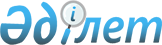 Об объявлении чрезвычайной ситуации природного характера местного масштаба на территории Жангалинского районаУтративший силуРешение акима Жангалинского района Западно-Казахстанской области от 22 июля 2021 года № 9. Зарегистрировано в Министерстве юстиции Республики Казахстан 23 июля 2021 года № 23669. Утратило силу решением акима Жангалинского района Западно-Казахстанской области от 3 ноября 2022 года № 16       Сноска. Утратило силу решением акима Жангалинского района Западно-Казахстанской области от 03.11.2022 № 16 (вводится в действие по истечении десяти календарных дней после дня его первого официального опубликования).       В соответствии с подпунктом 13) пункта 1 статьи 33 Закона Республики Казахстан "О местном государственном управлении и самоуправлении в Республике Казахстан", статьей 48 и подпунктом 2) пункта 2 статьи 50 Закона "О гражданской защите", постановлением Правительства Республики Казахстан "Об установлении классификации чрезвычайных ситуаций природного и техногенного характера", РЕШИЛ:      1. Объявить чрезвычайную ситуацию природного характера местного масштаба на территории Жангалинского района.       2. Назначить руководителем по ликвидации чрезвычайной ситуации природного характера заместителя акима Жангалинского района Мукамбетжанова А.Ж.        3. Главному инспектору-юристу аппарата акима Жангалинского района Н.Тасмагамбетовой обеспечить государственную регистрацию данного решения в Министерстве юстиции.       4. Контроль за исполнением настоящего решения оставляю за собой.      5. Настоящее решение вводится в действие со дня его первого официального опубликования.© 2012. РГП на ПХВ «Институт законодательства и правовой информации Республики Казахстан» Министерства юстиции Республики Казахстан      Аким Жангалинского районаН. Карагойшин